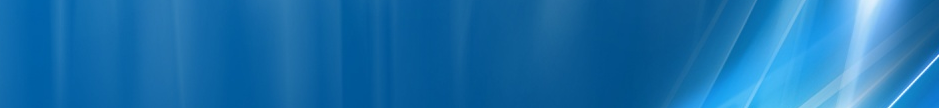 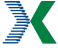 Alaturi pe Piata Iancului, statia de metrou Universitatii se numara printre primele 2 statii acoperite vreodata de Connex în Capitala ! Baietii emiteau un comunicat de presa la începutul lunii martie 1999 pentru a nu spune ca sunt primul operator care a demarat acoperirea statiilor de metrou Bucurestean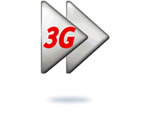 S3 (W407) spre Piata Romana12 martie 1999 – CONNEX este primul operator de telefonie mobilã care acoperã statiile de metrou din Bucuresti. În prezent, statiile de metrou Universitãtii si Piata Iancului beneficiazã deja de undã verde. În câteva sãptãmâni, toate statiile importante de metrou din Bucuresti vor beneficia de acoperirea CONNEX. Printre ele se numãrã: Unirii 1 si 2, Piata Romanã, Piata Victoriei 1 si 2, Stefan cel Mare, Obor, Piata Muncii, Dristor 1 si 2.Având în vedere necesitatea de comunicare din ce în ce mai mare, CONNEX, cu sprijinul Metrorex, a început lucrãrile pentru implementarea proiectului de acoperire a statiilor de metrou, proiect care la ora actualã se aflã în plinã desfãsurare. Astfel, pentru prima oara în Bucuresti, cãlãtorii nu vor mai pierde nici un apel important când se aflã într-o statie de metrou."Suntem foarte multumiti cã în prezent CONNEX îsi exinde acoperirea si în principalele statii de metrou din Bucuresti. Având în vedere preocuparea noastrã permanentã pentru atragerea de venituri suplimentare în vederea acoperirii cheltuielilor curente necesare, Metrorex a intâmpinat cu bucurie initiativa CONNEX de colaborare. Prin acest proiect, cãlãtorilor li se oferã acum o nouã facilitate si nu vor mai ocoli metroul pentru cã nu pot fi in contact permanent cu partenerii de afaceri, rudele sau prietenii", spune Gheorghe Udriste, Director General al Metrorex S.A."Ca lider în domeniul telefoniei mobile digitale din Romania, suntem mândri cã facem acest pas în extinderea acoperirii noastre. Prin acoperirea statiilor de metrou, CONNEX satisface una din nevoile importante ale clientilor sãi: aceea de a comunica permanent, indiferent cã se aflã la locul de muncã, acasã sau pe drum. Este încã o dovadã a faptului cã noi oferim solutii mobile pentru oameni dinamici", spune Daron Stewart, Director Dezvoltare la CONNEX.Proiectul de acoperire a statiilor de metrou din Bucuresti se desfãsoarã cu rapiditate, Metrorex punând la dispozitia inginerilor CONNEX toate facilitatile necesare. În fiecare statie de metrou vizatã se instaleazã unul sau mai multe amplificatoare de semnal conectate în retea prin intermediul fibrelor optice. Aceastã solutie este folositã pentru a putea asigura permanent o auditie de calitate, neperturbatã, de exemplu, de scânteile produse de trenurile în miscare. Ca o comparatie, cu un asemenea echipament se poate asigura acoperirea unui mic oras. Prin extinderea acoperirii sale si în aceste spatii, CONNEX dã inca o datã dovadã cã este liderul în domeniul telefoniei mobile digitale din România.SW configuration Când vei iesi la suprafata ramâi full LAC 11142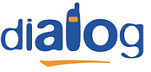 Cei de la Mobil Rom au ajuns si ei cu semnal cam la o luna dupa Mobifon, statia fiind acoperita pe 9 aprilie 1999S3 spre Piata Romana     |     S2 spre Piata UniriiHW equipmentBTS Alcatel MBO1			         | 4 TRXAici s-a început probabil cu un singur M4M, care pâna în 2004 a fost swapuit cu un M5M... care a ramas instalat pâna undeva prin 2008, fiind apoi înlocuit cu acest mult mai capacitiv BTSSW configurationCât despre LAC-uri, la suprafata esti full LAC 100 deci fara Location Updates...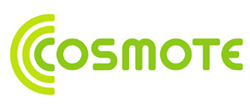 Cei de la Cosmote au început acoperirea metroului (abia) undeva prin primavara 2007, iar pe 20 mai au dat un comunicat în care anuntau ca acopera peste 20 de statii de metrou, din care si aceastaSW configurationCând vei iesi la suprafata o sa fii aproape sigur obligat sa faci un Location Update, catre LAC 7060BCCHAfiseazaLACCIDTRXDiverse33Universitatii11142211815FH 29 / 33 / 41 / 46 / 552Ter  0CRO 6WCDMA   75LAC  32011CID 21181Cells 11 + 1CID lung  209801917RNC id 3201BA_List BA_List 7 / 11 / 15 / 18 / 20 / 33 / 53 / 57 / 59 / 61Piata Romana BCCH 18    |    Piata Unirii BCCH 18BA_List scurtut, e practic ca ambele statii precedente/urmatoare au acelasi BCCCH, iar pentru iesirea la suprafata trebuie sa declari site-urile 3439 Academiei (BCCH 53) si 026 Universitatii (Teatrul de Opereta), plus microcell-ul scos din metrou 3207 (pe BCCH 57) pentru cei care ies pe la Intercontinental si nu prin pasajul UniversitatiiRAM-111 dBmRAR2Test 7 EAHC B  |  2Ter 0T321240BSIC 6MTMS-TXPWR-MAX-CCH5     |33 dBmPRP2DSF45BABS-AG-BLKS-RES1CNCCCH configuration0     |Not CombinedRAI1CRH8RAC6BCCHLACCIDTRXDiverseDiverse7710086314H75, H77, H84, H123EDGE RAM -109 dBmWCDMA  382LAC  1010CID 18631Intracells 14CID lung  1067207RNC id 16BA_List BA_List 66 / 67 / 68 / 70 / 72 / 73 / 76 / 83 / 124Piata Romana BCCH 67    |    Piata Unirii BCCH 70Cum aceasta statie are mai multe iesiri catre suprafata, sunt susceptibile sa te preia mai multe site-uri : trebuie oricum declarat site-ul macro BI_093 Center_14 / Academiei, iar pentru iesirea din pasajul Universitatii microcell-ul BI_855 Piata Universitatii (BCCH 83)Test 7EA   |  2Ter 0RAR2T321260BSIC 1MTMS-TXPWR-MAX-CCH5     |33 dBmPRP5DSF18BABS-AG-BLKS-RES3CNCCCH configuration0     |Not CombinedRAI103CRH10RAC2BCCHLACCIDTRXDiverseDiversee2170309507SFHH975 – H1001TA 2RAM 111  –  CRO 30BA_List BA_List e2 / e3 / e9 / e11 / e14 / e17 / e19 / e20   |   512 / 513 / 514 / 517 / 519 / 526 / 532Piata Romana SAME CELL    |    Piata Unirii BCCH e11 (S9)Cum aceasta statie are mai multe iesiri catre suprafata, sunt susceptibile sa te preia mai multe site-uri : trebuie oricum declarat microcell BU855 pe BCCH 526 situat chiar lânga iesirea catre Intercontinental (si care este singurul care te va pastra în acelasi LAC, poate si din cauza asta fiind plasat complet aiurea în LAC-ul subteran), plus celulele de la singurul site macro din zona – BU139 Teatrul de OperetaRAR4Test 7EAHC  |  2Ter MB2T321240BSIC 12  |  RLT 28MTMS-TXPWR-MAX-CCH5     |33 dBmPRP4DSF22BABS-AG-BLKS-RES2CNCCCH configuration0     |Not CombinedRAI1RAC6CRH10